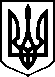 МІНІСТЕРСТВО ОХОРОНИ ЗДОРОВ’Я УКРАЇНИН А К А З10.07.2020                                                                                                                           № 1574КиївПро проведення клінічних випробувань лікарських засобів та затвердження суттєвих поправокВідповідно до статті 7 Закону України «Про лікарські засоби», 
пункту 3.2 розділу ІІІ, пункту 2.4 глави 2 розділу Х Порядку проведення клінічних випробувань лікарських засобів та експертизи матеріалів клінічних випробувань, затвердженого наказом Міністерства охорони здоров’я України від 23 вересня 2009 року № 690 «Про затвердження Порядку проведення клінічних випробувань лікарських засобів та експертизи матеріалів клінічних випробувань і Типового положення про комісії з питань етики», зареєстрованого в Міністерстві юстиції України 29 жовтня 2009 року за № 1010/17026 (в редакції наказу Міністерства охорони здоров’я України 
від 12 липня 2012 року № 523), та абзацу сорок третього підпункту  12 пункту 4 Положення про Міністерство охорони здоров’я України, затвердженого постановою Кабінету Міністрів України від 25 березня 2015 року № 267 (в редакції постанови Кабінету Міністрів України від 24 січня 2020 року № 90), на підставі висновків експертизи матеріалів щодо проведення клінічного випробування та щодо внесення суттєвої поправки, наданих Державним підприємством «Державний експертний центр Міністерства охорони здоров’я України»,НАКАЗУЮ:1. Дозволити проведення клінічного випробування згідно з додатками (додатки 1 – 5).2. Внести суттєві поправки до протоколів клінічних випробувань згідно з додатками (додатки 6 – 50).3. Відмовити у проведенні клінічного випробування згідно з додатками (додатки 51 – 53).4. Відмовити у затвердженні суттєвих поправок до протоколів клінічних випробувань згідно з додатками (додатки 54 – 55).5. Контроль за виконанням цього наказу покласти на заступника Міністра Микичак І.В.Міністр                                                                                    Максим СТЕПАНОВ